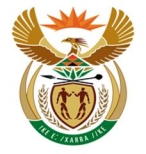 NATIONAL ASSEMBLYQUESTION FOR WRITTEN REPLYQUESTION NUMBER: 2939 [NW3257E]DATE OF PUBLICATION: 06 October 20172939.	Mr D J Maynier (DA) to ask the Minister of Finance:(a) What is the total number of reports of irregularities that were received by the Independent Regulatory Board for Auditors (IRBA) in terms of section 45 of the Auditing Profession Act, Act 26 of 2005, from KPMG (i) in each of the past 10 financial years and (ii) since 1 April 2017, (b) on what date was each report received, (c) what were the details of each report and (d) what action was taken in each case following receipt of the report by IRBA?					NW3257EREPLY:i)  	ii)	b), c) and d)1 April 2007 - 31 March 2008: RI files were kept manually during this period. Our electronic records were only updated with the actions taken by the IRBA on continuing matters prior to the file being destroyed in terms of the IRBA’s file destruction policy and the National Archives and Records Service Act (No. 43 of 1996). 1 April 2008 - 31 March 2011: RI files were kept manually during this period. Our electronic records were only updated with the actions taken by the IRBA on continuing matters prior to the files being archived, meaning that this information could still be retrieved if required, but that it might take some time. Financial yearNumber of reportable irregularities1 April 2007 - 31 March 2008201 April 2008 - 31 March 2009371 April 2009 - 31 March 2010241 April 2010 - 31 March 2011171 April 2011 - 31 March 2012211 April 2012 - 31 March 2013121 April 2013 - 31 March 2014131 April 2014 - 31 March 2015141 April 2015 - 31 March 2016191 April 2016 - 31 March 2017191 April 2017 - 30 September 201714IRBA Reference Numberb)Date 1st RI report receivedc)Particulars of matters addressed in reportd)Action(s) undertaken by the IRBA - if any. Regulators to whom RIs were onwards sent.2008/000304/04/2007Tax irregularityThe DTI, CIPRO and SARS2008/000904/04/2007Tax irregularityThe DTI, CIPRO and SARS2008/016716/07/2007Tax irregularity / Contravention of the Companies ActThe DTI, CIPRO and SARS2008/016816/07/2007Tax irregularity / Contravention of the Companies ActThe DTI, CIPRO and SARS2008/016916/07/2007Tax irregularity / Contravention of the Companies ActThe DTI, CIPRO and SARS2008/018325/07/2007File destroyed - information not availableRI not continuing. No further actions required by the Auditing Profession Act 26 of 2005.2008/022517/08/2007File destroyed - information not availableRI not continuing. No further actions required by the Auditing Profession Act 26 of 2005.2008/034318/10/2007File destroyed - information not availableRI not continuing. No further actions required by the Auditing Profession Act 26 of 2005.2008/039116/11/2007File destroyed - information not availableRI not continuing. No further actions required by the Auditing Profession Act 26 of 2005.2008/039216/11/2007File destroyed - information not availableRI not continuing. No further actions required by the Auditing Profession Act 26 of 2005.2008/040626/11/2007File destroyed - information not availableRI not continuing. No further actions required by the Auditing Profession Act 26 of 2005.2008/040726/11/2007File destroyed - information not availableNo conclusion provided2008/041903/12/2007Contravention of the Attorneys ActThe Law Society of the Northern Provinces2008/049405/02/2008File destroyed - information not availableRI not continuing. No further actions required by the Auditing Profession Act 26 of 2005.2008/052929/02/2008File destroyed - information not availableRI did not exist. No further actions required by the Auditing Profession Act 26 of 2005.2008/056607/03/2008File archived - information not readily availableElectronic record not kept of regulator(s) to which RI report was sent.2008/056710/03/2008File destroyed - information not availableRI not continuing. No further actions required by the Auditing Profession Act 26 of 2005.2008/056911/03/2008Contravention of the Companies ActThe DTI and CIPRO2008/057011/03/2008Contravention of the Companies ActThe DTI and CIPRO2008/077227/03/2008Tax irregularity / Contravention of the Companies ActRI not continuing. No further actions required by the Auditing Profession Act 26 of 2005.2009/010810/04/2008File archived - information not readily availableRI not continuing. No further actions required by the Auditing Profession Act 26 of 2005.2009/014908/05/2008File archived - information not readily availableThe DTI, CIPRO, The Department of Labour and the City of Johannesburg.2009/029130/06/2008File archived - information not readily availableRI not continuing. No further actions required by the Auditing Profession Act 26 of 2005.2009/029230/06/2008File archived - information not readily availableRI not continuing. No further actions required by the Auditing Profession Act 26 of 2005.2009/030704/07/2008File archived - information not readily availableRI not continuing. No further actions required by the Auditing Profession Act 26 of 2005.2009/039229/07/2008File archived - information not readily availableRI not continuing. No further actions required by the Auditing Profession Act 26 of 2005.2009/039329/07/2008File archived - information not readily availableRI not continuing. No further actions required by the Auditing Profession Act 26 of 2005.2009/039429/07/2008File archived - information not readily availableRI not continuing. No further actions required by the Auditing Profession Act 26 of 2005.2009/049502/09/2008File archived - information not readily availableRI not continuing. No further actions required by the Auditing Profession Act 26 of 2005.2009/053310/09/2008File archived - information not readily availableThe DTI, CIPRO, the Department of Labour and SARS.2009/053410/09/2008File archived - information not readily availableThe DTI, CIPRO, the Department of Labour and SARS.2009/054412/09/2008File archived - information not readily availableRI not continuing. No further actions required by the Auditing Profession Act 26 of 2005.2009/054512/09/2008File archived - information not readily availableRI not continuing. No further actions required by the Auditing Profession Act 26 of 2005.2009/054612/09/2008File archived - information not readily availableRI not continuing. No further actions required by the Auditing Profession Act 26 of 2005.2009/058522/09/2008File archived - information not readily availableRI not continuing. No further actions required by the Auditing Profession Act 26 of 2005.2009/061503/10/2008File archived - information not readily availableRI not continuing. No further actions required by the Auditing Profession Act 26 of 2005.2009/062006/10/2008File archived - information not readily availableRI not continuing. No further actions required by the Auditing Profession Act 26 of 2005.2009/082006/11/2008File archived - information not readily availableRI not continuing. No further actions required by the Auditing Profession Act 26 of 2005.2009/087403/12/2008File archived - information not readily availableRI not continuing. No further actions required by the Auditing Profession Act 26 of 2005.2009/087503/12/2008File archived - information not readily availableRI not continuing. No further actions required by the Auditing Profession Act 26 of 2005.2009/087909/12/2008File archived - information not readily availableFile archived - information not readily available2009/088009/12/2008File archived - information not readily availableFile archived - information not readily available2009/090518/12/2008File archived - information not readily availableRI not continuing. No further actions required by the Auditing Profession Act 26 of 2005.2009/094123/01/2009File archived - information not readily availableRI not continuing. No further actions required by the Auditing Profession Act 26 of 2005.2009/095002/02/2009File archived - information not readily availableRI not continuing. No further actions required by the Auditing Profession Act 26 of 2005.2009/095505/02/2009File archived - information not readily availableThe DTI and CIPRO2009/095905/02/2009File archived - information not readily availableRI not continuing. No further actions required by the Auditing Profession Act 26 of 2005.2009/096006/02/2009File archived - information not readily availableRI not continuing. No further actions required by the Auditing Profession Act 26 of 2005.2009/096206/02/2009File archived - information not readily availableRI not continuing. No further actions required by the Auditing Profession Act 26 of 2005.2009/096306/01/2009File archived - information not readily availableRI not continuing. No further actions required by the Auditing Profession Act 26 of 2005.2009/102626/02/2009File archived - information not readily availableRI not continuing. No further actions required by the Auditing Profession Act 26 of 2005.2009/103802/03/2009File archived - information not readily availableThe DTI, CIPRO and the JSE2009/104106/03/2009File archived - information not readily availableThe DTI and SARS2009/107716/03/2009File archived - information not readily availableThe JSE2009/111127/03/2009File archived - information not readily availableRI not continuing. No further actions required by the Auditing Profession Act 26 of 2005.2009/111227/03/2009File archived - information not readily availableRI not continuing. No further actions required by the Auditing Profession Act 26 of 2005.2009/111327/03/2009File archived - information not readily availableRI not continuing. No further actions required by the Auditing Profession Act 26 of 2005.2010/005404/03/2009File archived - information not readily availableThe DTI, CIPRO and SARS2010/007115/04/2009File archived - information not readily availableRI not continuing. No further actions required by the Auditing Profession Act 26 of 2005.2010/015625/05/2009File archived - information not readily availableRI not continuing. No further actions required by the Auditing Profession Act 26 of 2005.2010/057903/07/2009File archived - information not readily availableRI not continuing. No further actions required by the Auditing Profession Act 26 of 2005.2010/058206/07/2009File archived - information not readily availableRI did not exist. No further actions required by the Auditing Profession Act 26 of 2005.2010/058307/07/2009File archived - information not readily availableThe JSE2010/068024/06/2009File archived - information not readily availableRI not continuing. No further actions required by the Auditing Profession Act 26 of 2005.2010/071225/08/2009File archived - information not readily availableSARS2010/079802/09/2009File archived - information not readily availableSARS2010/071325/08/2009File archived - information not readily availableSARS, National Treasury, the Office of Company and Intellectual Property Enforcement (OCIPE) & The Department of Communications. 2010/084730/10/2009File archived - information not readily availableRI not continuing. No further actions required by the Auditing Profession Act 26 of 2005.2010/086829/10/2009File archived - information not readily availableDepartment of Trade and Industry -  the Office of Company and Intellectual Property Enforcement (OCIPE) & SARS2010/090516/11/2009File archived - information not readily availableRI not continuing. No further actions required by the Auditing Profession Act 26 of 2005.2010/090926/11/2009File archived - information not readily availableRI not continuing. No further actions required by the Auditing Profession Act 26 of 2005.2010/091026/11/2009File archived - information not readily availableRI did not exist. No further actions required by the Auditing Profession Act 26 of 2005.2010/091127/11/2009File archived - information not readily availableThe Financial Services Board and the Financial Intelligence Centre2010/091227/11/2009File archived - information not readily availableThe Financial Services Board and the Financial Intelligence Centre2010/091327/11/2009File archived - information not readily availableRI not continuing. No further actions required by the Auditing Profession Act 26 of 2005.2010/092023/11/2009File archived - information not readily availableDepartment of Trade and Industry -  the Office of Company and Intellectual Property Enforcement (OCIPE)2010/092709/12/2009File archived - information not readily availableSARS2010/094111/12/2009File archived - information not readily availableDepartment of Trade and Industry -  the Office of Company and Intellectual Property Enforcement (OCIPE)2010/100110/02/2010File archived - information not readily availableDepartment of Trade and Industry -  the Office of Company and Intellectual Property Enforcement (OCIPE) and the JSE.2010/101919/02/2010File archived - information not readily availableSARS2010/108415/03/2010File archived - information not readily availableRI not continuing. No further actions required by the Auditing Profession Act 26 of 2005.2011/002823/04/2010File archived - information not readily availableRI not continuing. No further actions required by the Auditing Profession Act 26 of 2005.2011/003428/04/2010File archived - information not readily availableRI not continuing. No further actions required by the Auditing Profession Act 26 of 2005.2011/007107/05/2010File archived - information not readily availableRI not continuing. No further actions required by the Auditing Profession Act 26 of 2005.2011/007812/05/2010File archived - information not readily availableRI not continuing. No further actions required by the Auditing Profession Act 26 of 2005.2011/022620/07/2010File archived - information not readily availableRI not continuing. No further actions required by the Auditing Profession Act 26 of 2005.2011/037605/10/2010File archived - information not readily availableRI not continuing. No further actions required by the Auditing Profession Act 26 of 2005.2011/039014/10/2010File archived - information not readily availableRI not continuing. No further actions required by the Auditing Profession Act 26 of 2005.2011/056817/11/2010File archived - information not readily availableRI not continuing. No further actions required by the Auditing Profession Act 26 of 2005.2011/056915/11/2010File archived - information not readily availableRI not continuing. No further actions required by the Auditing Profession Act 26 of 2005.2011/060608/12/2010File archived - information not readily availableDepartment of Trade and Industry -  Office of Company and Intellectual Property Enforcement (OCIPE)2011/063415/12/2010File archived - information not readily availableSARS and the Financial Services Board2011/068231/01/2011File archived - information not readily availableSARS2011/072114/02/2011File archived - information not readily availableRI not continuing. No further actions required by the Auditing Profession Act 26 of 2005.2011/072203/03/2011File archived - information not readily availableRI not continuing. No further actions required by the Auditing Profession Act 26 of 2005.2011/076703/03/2011File archived - information not readily availableRI not continuing. No further actions required by the Auditing Profession Act 26 of 2005.2011/077903/03/2011File archived - information not readily availableRI not continuing. No further actions required by the Auditing Profession Act 26 of 2005.2011/079618/03/2011File archived - information not readily availableRI not continuing. No further actions required by the Auditing Profession Act 26 of 2005.2012_005811/05/2011Inadequate accounting recordsRI not continuing. No further actions required by the Auditing Profession Act 26 of 2005.2012_008924/05/2011Non-payment of PAYE, UIF and Skills Levies to SARSRI not continuing. No further actions required by the Auditing Profession Act 26 of 2005.2012_009525/05/2011Contravention of the Financial Intelligence Centre ActRI not continuing. No further actions required by the Auditing Profession Act 26 of 2005.2012_011430/05/2011Entity utilized an assessed loss in contravention of the Tax ActRI not continuing. No further actions required by the Auditing Profession Act 26 of 2005.2012_011812/05/2011Under-payment of PAYE to SARSRI not continuing. No further actions required by the Auditing Profession Act 26 of 2005.2012_011902/06/2011Allegations of collusion and price-fixingRI not continuing. No further actions required by the Auditing Profession Act 26 of 2005.2012_012602/06/2011Various contraventions of the VAT ActRI not continuing. No further actions required by the Auditing Profession Act 26 of 2005.2012_023518/07/2011Non-payment of PAYE and UIF due to financial difficulties.Department of Labour and SARS2012_029505/08/2011Entity not registered for VATSARS 2012_032308/08/2011Illegal manufacturing of conventional armsDirectorate Conventional Arms Control2012_040119/09/2011Contravention of the Mineral and Petroleum Resources Development ActRI not continuing. No further actions required by the Auditing Profession Act 26 of 2005.2012_040830/09/2011Various contraventions of the Pension Funds ActThe Financial Intelligence Centre2012_040930/09/2011Various contraventions of the Pension Funds ActThe Financial Intelligence Centre2012_057721/10/2011Incorrect VAT claimsRI not continuing. No further actions required by the Auditing Profession Act 26 of 2005.2012_059703/11/2011Incorrect amount paid over to SARS for income taxRI not continuing. No further actions required by the Auditing Profession Act 26 of 2005.2012_061021/10/2011Incorrect VAT claims and non-payment of PAYERI not continuing. No further actions required by the Auditing Profession Act 26 of 2005.2012_064522/11/2011Inadequate accounting recordsRI not continuing. No further actions required by the Auditing Profession Act 26 of 2005.2012_078409/03/2012Non-disclosure of directors' interest in contractsRI not continuing. No further actions required by the Auditing Profession Act 26 of 2005.2012_079819/03/2012Fringe benefit taxes not withheld from employee remunerationRI not continuing. No further actions required by the Auditing Profession Act 26 of 2005.2012_081023/03/2012Bank has not appointed a Money Laundering Compliance OfficerRI not continuing. No further actions required by the Auditing Profession Act 26 of 2005.2012_081230/03/2012Non-registration for taxRI not continuing. No further actions required by the Auditing Profession Act 26 of 2005.2013_004511/05/2012Non-payment of PAYE to SARSSARS2013_008505/06/2012Non-payment of PAYE, UIF and Skills Levies due to financial difficulties, inaccuracies in terms of diesel refunds claimed and non-payment of Workman's Compensation to the Commissioner. CIPC, Department of Labour, SARS and Department of Labour (UIF)2013_008606/06/2012Under-declaration of VAT output taxes and non-payment of PAYE.RI not continuing. No further actions required by the Auditing Profession Act 26 of 2005.2013_009812/06/2012Contravention of Exchange Control Regulations (South African Reserve Bank)RI not continuing. No further actions required by the Auditing Profession Act 26 of 2005.2013_014610/07/2012Various irregularities identified in establishment of trustRI not continuing. No further actions required by the Auditing Profession Act 26 of 2005.2013_017017/07/2012Various contraventions of the VAT ActSARS2013_018324/07/2012Entity has not registered as a credit providerNational Credit Regulator2013_020307/08/2012Breach of fiduciary responsibility by senior managerRI not continuing. No further actions required by the Auditing Profession Act 26 of 2005.2013_024103/09/2012Non-payment of PAYE and UIF to SARSSARS and Department of Labour (UIF)2013_037416/11/2012Non-payment of PAYE, VAT and Capital Gains Taxes to SARSSARS2013_062020/02/2013Non-payment of VAT to SARS and non-submission of tax returnsSARS2013_063301/03/2013Incomplete accounting recordsRI not continuing. No further actions required by the Auditing Profession Act 26 of 2005.2014_001916/04/2013Entity has not registered as a credit providerNational Credit Regulator2014_013025/06/2013Non-payment of PAYE due to financial difficultiesJSE and SARS2014_020008/08/2013Non-payment of PAYE to SARSRI not continuing. No further actions required by the Auditing Profession Act 26 of 2005.2014_020621/08/2013Uncertainties regarding the company's ability to continue with mining operationsCIPC and the Department of Mineral Resources2014_020721/08/2013Uncertainties regarding the company's ability to continue with mining operationsCIPC and Dep of Minerals2014_025213/09/2013Allegations of fraud regarding travel and subsistence claims, Non-payment of PAYE to SARS.RI not continuing. No further actions required by the Auditing Profession Act 26 of 2005.2014_025823/09/2013Non-payment of PAYE, UIF or Skills LeviesRI not continuing. No further actions required by the Auditing Profession Act 26 of 2005.2014_027207/10/2013Entity has not registered as a credit providerNational Credit Regulator2014_028115/10/2013Non-submission of tax returns and trading whilst insolvent.CIPC and SARS2014_028215/10/2013Non-submission of tax returns and trading whilst insolvent.CIPC and SARS2014_032511/11/2013Non-payment of PAYE or UIFSARS and the Department of Labour (UIF)2014_034721/11/2013Trust not registered as a taxpayerRI not continuing. No further actions required by the Auditing Profession Act 26 of 2005.2014_050824/02/2014Possible falsification of accounting recordsRI not continuing. No further actions required by the Auditing Profession Act 26 of 2005.2015_004103/04/2014Inadequate accounting recordsThe Financial Services Board2015_005011/04/2014Misappropriation of funds by directorRI not continuing. No further actions required by the Auditing Profession Act 26 of 2005.2015_012313/05/2014PAYE not paid over to SARS and not registered for VATRI not continuing. No further actions required by the Auditing Profession Act 26 of 2005.2015_033811/07/2014Non-compliance with the Technology Innovation Agency ActRI not continuing. No further actions required by the Auditing Profession Act 26 of 2005.2015_041005/08/2014Financial statements not prepared and/or approved CIPC & SARS2015_046926/08/2014Non-payment of VATRI not continuing. No further actions required by the Auditing Profession Act 26 of 2005.2015_071603/11/2014Financial statements not prepared and/or approved and no tax returns have been submittedCIPC & SARS2015_072204/11/2014Facility does not have professional negligence insuranceThe Department of Health2015_079525/11/2014Entity has not registered as a credit providerThe National Credit Regulator2015_085816/01/2015Financial statements not prepared and/or approved CIPC & SARS2015_085916/01/2015Financial statements not prepared and/or approved CIPC & SARS2015_097811/03/2015Financial statements not prepared and/or approved as well as allegations of fraudRI not continuing. No further actions required by the Auditing Profession Act 26 of 2005.2015_097911/03/2015Financial statements not prepared and/or approved as well as allegations of fraudRI not continuing. No further actions required by the Auditing Profession Act 26 of 2005.2015_098716/03/2015Allegations of fraud against a former FMRI not continuing. No further actions required by the Auditing Profession Act 26 of 2005.2016_001613/04/2015Fraud & theftRI not continuing. No further actions required by the Auditing Profession Act 26 of 2005.2016_003224/04/2015Companies Act - Breach of fiduciary duties by directorRI not continuing. No further actions required by the Auditing Profession Act 26 of 2005.2016_007123/04/2015Companies Act - Breach of fiduciary duties by directorRI not continuing. No further actions required by the Auditing Profession Act 26 of 2005.2016_016611/06/2015Companies Act - Breach of fiduciary duties by directorRI not continuing. No further actions required by the Auditing Profession Act 26 of 2005.2016_019226/06/2015Companies Act - Breach of fiduciary duties by directorRI not continuing. No further actions required by the Auditing Profession Act 26 of 2005.2016_024814/07/2015Companies Act - Breach of fiduciary duties by directorRI not continuing. No further actions required by the Auditing Profession Act 26 of 2005.2016_031613/08/2015Fraudulent breach of supply chain management policyDepartment of Higher Education and Training & The Directorate for Priority Crime Investigation. 2016_037601/09/2015Misappropriation of trust fundsMaster of the High Court2016_039008/09/2015Financial statements not prepared and/or approved CIPC & SARS2016_048711/09/2015Outstanding VAT, Skills Levies, UIF and PAYE. SARS, Department of Labour & Department of Labour (UIF)2016_048811/09/2015Outstanding VAT, Skills Levies, UIF and PAYE. SARS, Department of Labour & Department of Labour (UIF)2016_048911/09/2015Outstanding VAT, Skills Levies, UIF and PAYE. SARS, Department of Labour & Department of Labour (UIF)2016_049022/09/2015Financial statements not prepared and/or approved CIPC & SARS2016_053218/09/2015Outstanding UIF and PAYE & CFO having allegedly misappropriated funds SARS, Department of Higher Education and Training & Department of Labour (UIF)2016_067814/12/2015Financial statements not prepared and/or approved CIPC & SARS2016_069315/12/2015Company trading whilst insolventCIPC2016_071908/01/2016PAYE not paid over to SARS, financial assistance provided to related party without board approval. Terms and conditions of a loan agreement entered into with the Land Bank were not met. Terms and conditions of a grant received from the Department of Agriculture, forestry and Fisheries were not met. CIPC, SARS, Land Bank & Department of Agriculture, Forestry and Fisheries. 2016_082001/03/2016Financial statements not prepared and/or approved CIPC & SARS2016_084507/03/2016Contractual breach that amounted to fraud.RI not continuing. No further actions required by the Auditing Profession Act 26 of 2005.2017_003015/04/2016Provisional tax returns not submitted, VAT returns not submitted & not registered for royalty taxes. SARS & Department of Mineral Resources2017_003215/04/2016Provisional tax returns not submitted, VAT returns not submitted & not registered for royalty taxes. SARS, JSE & Department of Mineral Resources2017_003619/04/2016PAYE not deductedSARS  2017_004222/04/2016Output VAT not declared & financial statements not preparedCIPC & SARS2017_011601/06/2016Companies Act Section 30 - financial statements not prepared and/or approved RI not continuing. No further actions required by the Auditing Profession Act 26 of 2005.2017_014915/06/2016Financial Statements not audited and tax returns not submittedCIPC & SARS2017_015015/06/2016Financial Statements not audited and tax returns not submittedCIPC & SARS2017_031604/08/2016Financial statements not preparedRI did not exist. No further actions required by the Auditing Profession Act 26 of 2005.2017_043323/09/2016Companies Act Section 30 - financial statements not prepared and/or approved CIPC & SARS2017_052603/11/2016Companies Act Section 30 - financial statements not prepared and/or approved RI not continuing. No further actions required by the Auditing Profession Act 26 of 2005.2017_071318/10/2016Companies Act Section 30 - financial statements not prepared and/or approved RI not continuing. No further actions required by the Auditing Profession Act 26 of 2005.2017_073324/11/2016Non-submission of tax returns and not yet registered for royalty tax purposesJSE, Department of Mineral Resources & SARS2017_073424/11/2016Non-submission of tax returns and not yet registered for royalty tax purposesSARS & Department of Mineral Resources2017_075806/12/2016Companies Act Section 30 - financial statements not prepared and/or approved RI not continuing. No further actions required by the Auditing Profession Act 26 of 2005.2017_075906/12/2016Non-submission of tax return (ITR14 return)RI not continuing. No further actions required by the Auditing Profession Act 26 of 2005.2017_076006/12/2016Companies Act Section 30 - financial statements not prepared and/or approved RI not continuing. No further actions required by the Auditing Profession Act 26 of 2005.2017_079520/01/2017Companies Act Section 30 - financial statements not prepared and/or approved RI not continuing. No further actions required by the Auditing Profession Act 26 of 2005.2017_082820/02/2017Companies Act Section 30 - financial statements not prepared and/or approved RI not continuing. No further actions required by the Auditing Profession Act 26 of 2005.2017_082920/02/2017Companies Act Section 30 - financial statements not prepared and/or approved RI not continuing. No further actions required by the Auditing Profession Act 26 of 2005.2018_006022/05/2017HR Director not acting in good faith.Department of Higher Education & Training2018_008205/06/2017Lack of adequate accounting recordsRI not continuing. No further actions required by the Auditing Profession Act 26 of 2005.2018_008912/06/2017Contraventions of Section 29 and 34 of the Companies ActFIC & DPCI2018_010120/06/2017Non-declaration of fringe benefits RI not continuing. No further actions required by the Auditing Profession Act 26 of 2005.2018_016105/07/2017Company annual tax returns and provisional tax not submitted. Non-submission of royalty tax returns and contravention of Section 30 of the Companies Act.CIPC,SARS,JSE & Department of Mineral Resources2018_016305/07/2017Company annual tax returns and provisional tax not submitted. Non-submission of royalty tax returns and contravention of Section 30 of the Companies Act.SARS,CIPC & Department of Mineral Resources2018_018013/07/2017Suspected corruption/ fraud RI not continuing. No further actions required by the Auditing Profession Act 26 of 2005.2018_023208/08/2017Contravention of Section 30 of the Companies ActCIPC & SARS2018_023308/08/2017Contravention of Section 30 of the Companies ActCIPC & SARS2018_023408/08/2017Contravention of Section 30 of the Companies ActCIPC & SARS2018_023508/08/2017Contravention of Section 30 of the Companies ActCIPC & SARS2018_024314/08/2017Non-submission of provisional tax returns, annual tax returns and VAT returns and contravention of Section 30 of the Companies Act CIPC & SARS2018_024414/08/2017Non-submission of provisional tax returns, annual tax returns and VAT returns and contravention of Section 30 of the Companies Act CIPC & SARS2018_035122/09/2017Information not due yetInformation not due yet